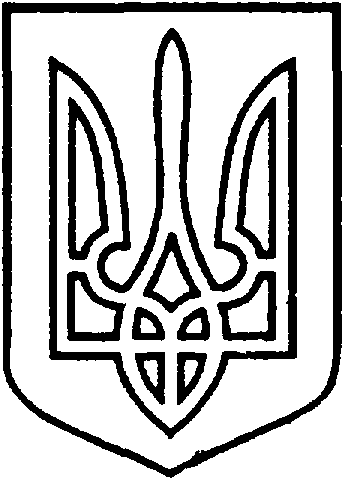 СЄВЄРОДОНЕЦЬКА МІСЬКА ВІЙСЬКОВО-ЦИВІЛЬНА АДМІНІСТРАЦІЯ  СЄВЄРОДОНЕЦЬКОГО РАЙОНУ  ЛУГАНСЬКОЇ  ОБЛАСТІРОЗПОРЯДЖЕННЯкерівника Сєвєродонецької міської  військово-цивільної адміністрації11 лютого 2022 року                                                                      № 313 Про відмову у наданні згоди на безоплатне прийняття майна з державної власності у комунальну власність Сєвєродонецької міської територіальної громади Керуючись частиною першою ст. 1, частиною дванадцятою ст. 3, пунктом 12 частини першої ст. 4, пунктом 8 частини третьої ст. 6 Закону України «Про військово-цивільні адміністрації», Законом України «Про місцеве самоврядування в Україні», Законом України «Про передачу об'єктів права державної та комунальної власності», пунктом 26 частини другої ст.19 Кодексу цивільного захисту України, постановою Кабінету Міністрів України від 10.03.2017 року №138 «Деякі питання використання захисних споруд цивільного захисту», постановою Кабінету Міністрів України від 21.09.1998 №1482 «Про передачу об'єктів права державної та комунальної власності», наказом Міністерства внутрішніх справ України від 09.07.2018№ 579 «Про затвердження вимог з питань використання та обліку фонду захисних споруд цивільного захисту», розглянувши лист Регіонального відділення Фонду державного майна України по Донецькій та Луганській областях від 20.10.2021 № 02-13-01-01996, на виконання пункту 2 протокольних доручень за підсумками засідання робочої групи з питань ефективності використання державного майна в Луганській області від 03.12.2021, враховуючи службову записку заступника керівника Ельвіни Марініч від 09.11.2021, лист Сєвєродонецької міської військово-цивільної адміністрації Сєвєродонецького району Луганської області від 23.11.2021 № 5488, лист управління  житлово - комунального господарства Сєвєродонецької міської військово-цивільної адміністрації Сєвєродонецького району Луганської області від 07.12.2021 № 3143, у зв’язку з неможливістю використовувати захисні споруди цивільного захисту (цивільної оборони) за призначенням та  враховуючи, що позамайданчикові теплові мережі виключені із системи теплопостачання міста, не експлуатуються, не мають навантаження та не несуть ніякої користі,зобовʼязую:Відмовити у наданні згоди на безоплатне прийняття з державної власності у комунальну власність Сєвєродонецької міської територіальної громади наступного майна:1.1. Захисної споруди цивільного захисту (цивільної оборони) (сховища) – обліковий №ВГ-11656, за адресою: Луганська область, Сєвєродонецький район, місто Сєвєродонецьк, вулиця Богдана Ліщини (вулиця Заводська), 2-с;1.2. Захисної споруди цивільного захисту (цивільної оборони)  (сховища) – обліковий №ВГ-11658, за адресою: Луганська область, Сєвєродонецький район, місто Сєвєродонецьк, вул. Гагаріна, 2-в; Сховище літер «А», обліковий №ВГ-11651, за адресою: Луганська область, Сєвєродонецький район, місто Сєвєродонецьк,  вул. Гагаріна, 68-б;Сховище літер «А», обліковий №ВГ-11632, за адресою: Луганська область, Сєвєродонецький район, місто Сєвєродонецьк, вул. Федоренка               (вул. Паризької Комуни), 10-н;Сховище літер «А», обліковий №ВГ-11633, за адресою: Луганська область, Сєвєродонецький район, місто Сєвєродонецьк, вул. Новікова, 2-д/1;  Сховище літер «А», обліковий №ВГ-11634, за адресою: Луганська область, Сєвєродонецький район, місто Сєвєродонецьк, вул. Новікова, 2-к/1; Позамайданчикові теплові мережі проммайданчика №2 (інв.№327);Позамайданчикові теплові мережі проммайданчика №2 (інв.№334).Дане розпорядження підлягає оприлюдненню.3.	Контроль за виконанням цього розпорядження покласти на                   заступника керівника Сєвєродонецької міської військово-цивільної адміністрації Ельвіну МАРІНІЧ.Керівник Сєвєродонецької міськоївійськово-цивільної адміністрації  		 	    Олександр СТРЮК 